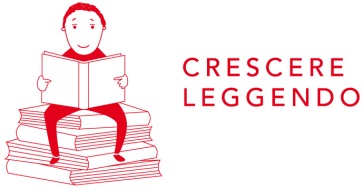 SCHEDA MONITORAGGIO PER LE BIBLIOTECHEA CONCLUSIONE DI UN INTENSO ANNO DI ATTIVITÀ CONDIVISA VI INVIAMO  AL FINE DI RACCOGLIERE I DATI NECESSARI AL MONITORAGGIO DEL PROGETTO.Vi preghiamo di restituire la scheda compilata via e-mail a Damatrà: info@damatra.comentro il 15 giugno 2014ATTIVITÀ PER LE SCUOLEATTIVITÀ PER L’UTENZA LIBERAmateriali prodottiRICADUTA SUL PRESTITOCoordinamento regionale Crescere LeggendoCristina Marsili – presidente AIB sezione Friuli Venezia GiuliaMara Fabro ed Elisabetta Cocetta - Cooperativa DamatràPer informazioni: tel. .235757 / e-mail: info@damatra.com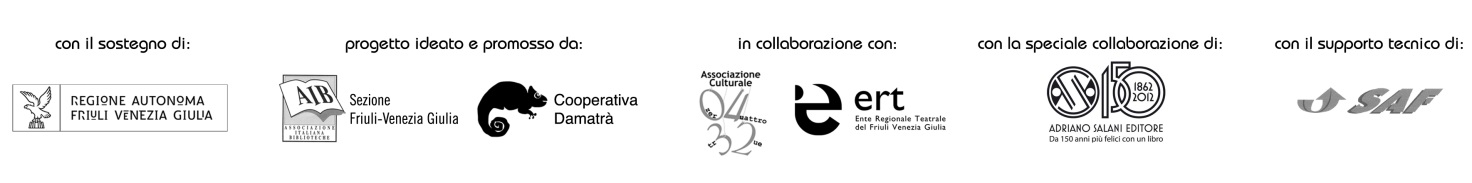 “Passepartout”Incontri con le classia cura di DAMATRÀN. CLASSI ……………….. N. BAMBINI COMPLESSIVO……………….. N. INSEGNANTI COMPLESSIVO ……………….. ASPETTI POSITIVI:CRITICITÀ:POESIA OPEN SPACEIncontri con le classi del secondo ciclo della scuola primariaA cura di  Chiara Carminati N. CLASSI ……………….. N. BAMBINI COMPLESSIVO……………….. N. INSEGNANTI COMPLESSIVO ……………….. ASPETTI POSITIVI:CRITICITÀ:A BOTTEGA DALLO SCRITTOREincontri con le classiA cura di  Chiara Carminati N. CLASSI ……………….. N. BAMBINI COMPLESSIVO……………….. N. INSEGNANTI COMPLESSIVO ……………….. ASPETTI POSITIVI:CRITICITÀ:“LEGGERE I CLASSICI”Letture a cura di Livio VinelloN. CLASSI ……………….. N. BAMBINI COMPLESSIVO……………….. N. INSEGNANTI COMPLESSIVO ……………….. ASPETTI POSITIVI:CRITICITÀ:GIUNGLASpettacolo ed  incontro con l’autoreA cura di Roberto AnglisaniN. CLASSI ……………….. N. BAMBINI COMPLESSIVO……………….. N. INSEGNANTI COMPLESSIVO ……………….. ASPETTI POSITIVI:CRITICITÀ:LEGGEVO CHE ERO. RITRATTI CON LIBRO D’INFANZIAIn collaborazione con AndersenPRESENZE COMPLESSIVE:  N. ADULTI………….. N. BAMBINI ……….ASPETTI POSITIVI:CRITICITÀ:Eventuali altre attività organizzate dalle biblioteche ad ampliamento del progetto (Maratone di lettura, Ore del racconto, spettacoli…)Tipologia di attività………………..Realizzata con la collaborazione di………………..N. CLASSI ……………….. N. BAMBINI COMPLESSIVO……………….. N. INSEGNANTI COMPLESSIVO ……………….. ASPETTI POSITIVI:CRITICITÀ:UN LIBRO LUNGO UN GIORNOStaffetta di lettura per Crescere LeggendoPRESENZE COMPLESSIVE:  N. ADULTI………….. N. BAMBINI ……….ASPETTI POSITIVI:CRITICITÀ:Il FILOBUS numero 75Attività per le famiglie a cura dell’Associazione culturale 0432PRESENZE COMPLESSIVE:  N. ADULTI………….. N. BAMBINI ……….ASPETTI POSITIVI:CRITICITÀ:La strada per il teatro passa dalla Speciali viaggi del Filobus n°75 verso gli spettacoli di PICCOLI PALCHIIL PESCIOLINO D’OROIn collaborazione conERT          PRESENZE COMPLESSIVE:  N. ADULTI………….. N. BAMBINI ……….ASPETTI POSITIVI:CRITICITÀ:La strada per il cinema passa dalla biblioteca In collaborazione con il sistema regionale delle mediatechePRESENZE COMPLESSIVE:  N. ADULTI………….. N. BAMBINI ……….ASPETTI POSITIVI:CRITICITÀ:LEGGEVO CHE ERO. RITRATTI CON LIBRO D’INFANZIAIn collaborazione con AndersenPRESENZE COMPLESSIVE:  N. ADULTI………….. N. BAMBINI ……….ASPETTI POSITIVI:CRITICITÀ:IL MERAVIGLIOSO MONDO DI S.a cura dell’Associazione culturale 0432 PRESENZE COMPLESSIVE:  N. ADULTI………….. N. BAMBINI ……….ASPETTI POSITIVI:CRITICITÀ:LUNGO IL FIUME CON HACK.a cura dell’Associazione culturale 0432PRESENZE COMPLESSIVE:  N. ADULTI………….. N. BAMBINI ……….ASPETTI POSITIVI:CRITICITÀ:IL GIRO DEL FRIULI IN 360 MINUTIPRESENZE COMPLESSIVE:  N. ADULTI………….. N. BAMBINI ……….ASPETTI POSITIVI:CRITICITÀ:IN VIAGGIO CON MOZART”a cura di Chiara Carminati PRESENZE COMPLESSIVE:  N. ADULTI………….. N. BAMBINI ……….ASPETTI POSITIVI:CRITICITÀ:“NOVE NOVELLE IN VILLA”a cura di Chiara Carminati PRESENZE COMPLESSIVE:  N. ADULTI………….. N. BAMBINI ……….ASPETTI POSITIVI:CRITICITÀ:“VIAGGIO AL CENTRO DELLA TERRA”Letture a cura di Livio VianelloPRESENZE COMPLESSIVE:  N. ADULTI………….. N. BAMBINI ……….ASPETTI POSITIVI:CRITICITÀ:“BABAR L’ELEFANTINO”Letture a cura di Livio VianelloPRESENZE COMPLESSIVE:  N. ADULTI………….. N. BAMBINI ……….ASPETTI POSITIVI:CRITICITÀ:ODISSEAa cura di DAMATRÀPRESENZE COMPLESSIVE:  N. ADULTI………….. N. BAMBINI ……….ASPETTI POSITIVI:CRITICITÀ:IL GIARDINO SEGRETOa cura di DAMATRÀPRESENZE COMPLESSIVE:  N. ADULTI………….. N. BAMBINI ……….ASPETTI POSITIVI:CRITICITÀ:PINOCCHIOa cura di DAMATRÀPRESENZE COMPLESSIVE:  N. ADULTI………….. N. BAMBINI ……….ASPETTI POSITIVI:CRITICITÀ:IL CUORE DI CHISCITTEA cura di Jek TessaroPRESENZE COMPLESSIVE:  N. ADULTI………….. N. BAMBINI ……….ASPETTI POSITIVI:CRITICITÀ:Eventuali altre attività organizzate dalle biblioteche ad ampliamento del FESTIVAL (Maratone di lettura, Ore del racconto, spettacoli…)PRESENZE COMPLESSIVE:  N. ADULTI………….. N. BAMBINI ……….ASPETTI POSITIVI:CRITICITÀ:CLASSICI DA COLLEZIONARE // Manifesto bibliografia ASPETTI POSITIVI:CRITICITÀ:ComunicazioneMateriale cartaceo (locandina, flyer…)Rapporto con i mediaASPETTI POSITIVI:CRITICITÀ:WWW.CRESCERELEGGENDO.IT Pagina web dedicata al progetto ASPETTI POSITIVI:CRITICITÀ:anche in maniera indicativa, qualora non fosse possibile fornire concreti dati numerici, ci piacerebbe avere un vostro riscontro sulla ricaduta che il progetto ha avuto sui prestiti e piÙ in generale sulla vita della biblioteca.